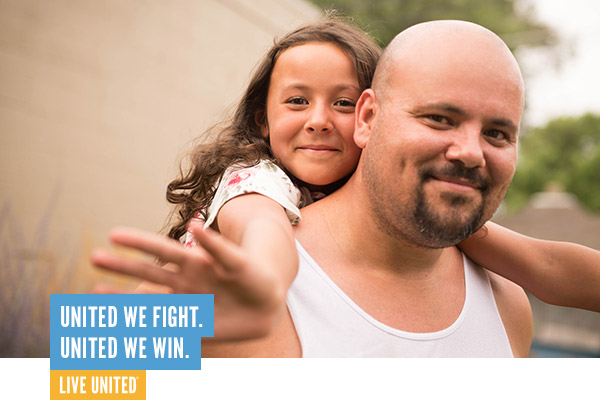 THANK YOU.We know that change doesn’t happen alone. Hope isn’t a one man band.UNITED WE FIGHT. UNITED WE WIN.